КУРСОВАЯ РАБОТАНА ТЕМУ:20      г.Министерство науки и высшего образования Российской ФедерацииМытищинский филиал федерального государственного бюджетного образовательного учреждения высшего образования«Московский государственный технический университет имени Н.Э. Баумана(национальный исследовательский университет)»(МФ МГТУ им. Н.Э. Баумана)ЗАДАНИЕна выполнение курсовой работыДата выдачи задания « ___ » ____________ 20__ г.Примечание: Задание оформляется в двух экземплярах: один выдается студенту, второй хранится на кафедре.Министерство науки и высшего образования Российской ФедерацииМытищинский филиал федерального государственного бюджетного образовательного учреждения высшего образования«Московский государственный технический университет имени Н.Э. Баумана(национальный исследовательский университет)»(МФ МГТУ им. Н.Э. Баумана)КАЛЕНДАРНЫЙ ПЛАНна выполнение курсовой работы Студент __________________________	 Руководитель работы _________________________	(подпись, дата)							(подпись, дата)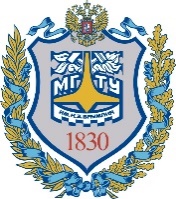 Министерство науки и высшего образования Российской ФедерацииМытищинский филиал федерального государственного бюджетного образовательного учреждения высшего образования«Московский государственный технический университет имени Н.Э. Баумана(национальный исследовательский университет)»(МФ МГТУ им. Н.Э. Баумана)ФАКУЛЬТЕТКАФЕДРАСтудент(группа)(подпись, дата)(И.О. Фамилия)Руководитель курсового проекта(подпись, дата)(И.О. Фамилия)Консультант(подпись, дата)(И.О. Фамилия)УтверждаюУтверждаюУтверждаюУтверждаю(индекс)(И.О. Фамилия)(И.О. Фамилия)(подпись)(подпись)(дата)(дата)по дисциплинепо дисциплинеСтудент группыСтудент группы(Фамилия, имя, отчество)(Фамилия, имя, отчество)(Фамилия, имя, отчество)(Фамилия, имя, отчество)Тема курсовой работы  Тема курсовой работы  Тема курсовой работы  Направленность КР (учебная, исследовательская, практическая, производственная, др.)Направленность КР (учебная, исследовательская, практическая, производственная, др.)Направленность КР (учебная, исследовательская, практическая, производственная, др.)Направленность КР (учебная, исследовательская, практическая, производственная, др.)Направленность КР (учебная, исследовательская, практическая, производственная, др.)Направленность КР (учебная, исследовательская, практическая, производственная, др.)Источник тематики (кафедра, предприятие, НИР)Источник тематики (кафедра, предприятие, НИР)Источник тематики (кафедра, предприятие, НИР)Источник тематики (кафедра, предприятие, НИР)ЗаданиеОформление курсовой работы:Оформление курсовой работы:Оформление курсовой работы:Оформление курсовой работы:Оформление курсовой работы:Расчетно-пояснительная записка (Отчет по КР) на _____ листах формата А4.Расчетно-пояснительная записка (Отчет по КР) на _____ листах формата А4.Расчетно-пояснительная записка (Отчет по КР) на _____ листах формата А4.Расчетно-пояснительная записка (Отчет по КР) на _____ листах формата А4.Расчетно-пояснительная записка (Отчет по КР) на _____ листах формата А4.Расчетно-пояснительная записка (Отчет по КР) на _____ листах формата А4.Руководитель курсовой работы         (подпись, дата)(И.О. Фамилия)Студент(подпись, дата)(И.О. Фамилия)по дисциплинеСтудент группы(Фамилия, имя, отчество)(Фамилия, имя, отчество)Тема курсовой работыТема курсовой работы№ п/пНаименование этапов выпускной квалификационной работыСроки выполнения этаповСроки выполнения этаповОтметка о выполненииОтметка о выполнении№ п/пНаименование этапов выпускной квалификационной работыпланфактРуководитель КРКуратор1.Задание на выполнение курсовой работы2.1 модуль____________Планируемая дата3.2 модуль____________Планируемая дата4.Оформление РПЗ (Отчета)____________Планируемая дата5.Подготовка доклада и презентации (при необходимости)____________Планируемая дата6.Защита курсовой работы____________Планируемая дата